Program Specific Guidance for the National Indigenous Australians Agency programs in the Data Exchange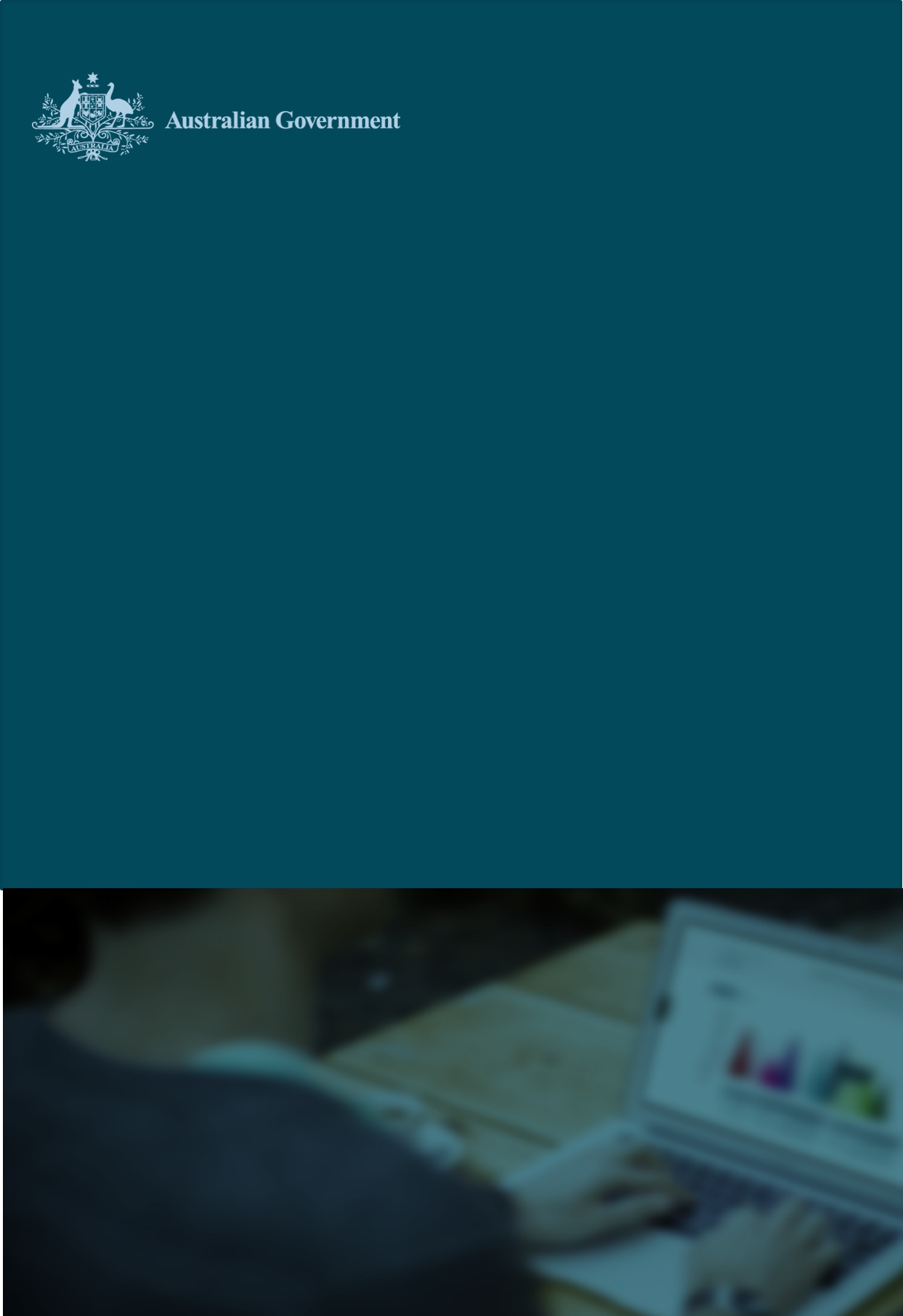 Version dated 1 December 2023IntroductionThe Program Specific GuidanceThe Program Specific Guidance assists service providers on entering data into the Data Exchange in a consistent way that best reflects the program activity being delivered.Purpose of this documentThis document provides policy guidance on entering data into the Data Exchange for activities funded by the National Indigenous Australians Agency (NIAA).These guidelines should be read in conjunction with:Data Exchange ProtocolsYour funding agreementYour program guidelinesThe task cards and e-Learning modules available on the Data Exchange website.Intended UseThis Program Specific Guidance is intended to provide practical information for managers and front-line staff to better understand the data expected for their program. It also assists them in integrating Standard Client/Community Outcome Reporting (SCORE) outcomes and partnership data collection into existing service and administrative practices.Additionally this guide aims to provide consistency on how program data is interpreted within program activities, and support a consistent interpretation of the Data Exchange protocols across commonly funded organisations.This document will be periodically updated to provide more detailed guidance on questions as they arise and as new programs come on board to the Data Exchange. Users of this document are encouraged to provide feedback where further guidance related to their program activity is needed. All resources associated with the Data Exchange are available on the Data Exchange website.The Program Specific Guidance for Commonwealth-funded programs was formerly published as:Protocols – Appendix BProgram Specific Guidance for Commonwealth Agencies in the Data Exchange.NATIONAL INDIGENOUS AUSTRALIANS AGENCYIndigenous Skills and Employment ProgramThe following program activities are included:Indigenous Skills and Employment Program (ISEP)Indigenous Skills and Employment ProgramDescriptionThe Indigenous Skills and Employment Program (ISEP) will contribute to closing the gap in employment by supporting pathways to meaningful and sustainable employment for First Nations peoples, through flexible, place-based investment. ISEP projects are designed by providers in consultation with communities and key stakeholders. Who is the primary client?The primary clients are ISEP participants who identify as Aboriginal and/or Torres Strait Islander and are 15 years or older. What are the key client characteristics?As ISEP is a place-based, flexible program, the key client characteristics may vary depending on the aims of the project in each region. A core feature of the ISEP is purposeful investment based on the key priorities (outlined in the ISEP Grant Opportunity Guidelines) in the 11 NIAA regions – Arnhem Land and Groote Eylandt, Top End and Tiwi Islands, Central Australia, North Queensland, South Queensland, Western New South Wales, Eastern New South Wales, Victoria and Tasmania, South Australia, Greater Western Australia and Kimberley.ISEP project activities align with the Regional Priorities including the identified Aboriginal and/or Torres Strait Islander cohort in each region. Clients can have local barriers to employment, aspire to acquire skills, seek employment or to advance in their careers. Who might be considered ‘support persons’?Recording support persons is voluntary; staff can record support persons if they feel it is relevant. Instructions on how to record them in the web-based portal can be found on the Data Exchange website.How should cases be set up?Cases  include a free text Case ID field where the case may be given a unique name. Cases will be created at the start of the project and be outlined in the Project Monitoring Plan (PMP). Additional cases must not be created unless approved by the NIAA.As ISEP projects vary between regions, providers can create a case name based on the aims of their project, as shown by examples in the table below.Once a participant is entered into a case they should never be removed, unless created in error. To protect client privacy, family names or other identifying information should not be recorded in the case ID field.The partnership approachProviders are not required to participate in the partnership approach and will not be required to enter any Standard Client Outcome Reporting (SCORE) data. If ISEP providers chose to use SCORE, this should be stated in their PMP.Collecting extended data Providers are not required to collect any extra data for cases or sessions, but certain projects may require providers to collect and record extra data fields relevant to their ISEP project. For example, if the provider’s ISEP project aims to support First Nations unemployed youth with a Certificate to find full-time employment, the provider can collect data on participants’ highest level of education/qualification and employment status to monitor progress in this activity. Extended data options include:For this program activity, when should each service type be used?When a session of service is delivered, it must be using one of the 15 service types below, which have been grouped by project aim. It is expected that not all service types will be relevant to all projects.Using the ISEP service typesCommenced - this service type is used at the start of the participant’s journey in each of the project streams (Pre-employment Support, Employment, Training, Mentoring, and Career Advancement). Providers should only use this once they have started working with a participant. Pre-employment Support Commenced - used when a provider starts delivering pre-employment support services to a participant with the aim of achieving employment, and includes job-readiness activities. Pre-employment Support Exit - this would typically be when a participant secures employment or when ISEP provider ceases offering support.Employment Commenced - used when the participant starts in a paid job. Engagement - used to record a session when there is meaningful contact between the provider and the participant during the activity, not including the start and finish. Training Outcome Achieved - used when a participant successfully completes a formal training outcome they were working towards, such as a certificate. Training Exit - usually entered on the same day a participant successfully completes formal training, unless the participant is still working towards another training outcome; then the provider enters this service type once all training outcomes are achieved. Exit – this service type is used at the end of the participant’s journey in each of the 5 project streams. Providers should only use this once they have finished working with the participant in that stream. This could be because the participant no longer needs ongoing support, or because they have disengaged with the provider for another reason. Providers should never remove participants from a case after they have received any services, even after they have ceased working with the provider. A participant may receive services for multiple projects streams. It is important to use the correct service type for the relevant project stream. For example, if a participant is working with a provider on both training and employment, they will have a session of both Training Commenced and Employment Commenced and then ongoing sessions of Training Engagement and Employment Engagement, and eventually Training Exit and Employment Exit. 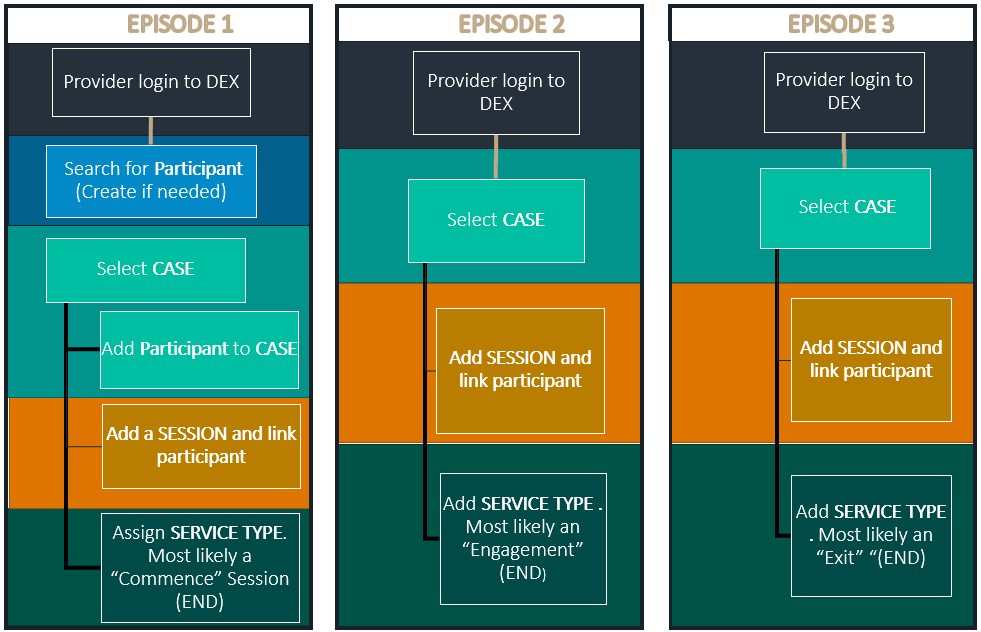 Version HistoryVersion 1, December 2023First publication and release of document.Examples of ISEP Project aimsNumber of Cases & Case NamesA project to support 20 School-based Trainees each calendar year to gain casual work during Years 10-12.4 cases: 2023 / 2024 / 2025 / 2026A project to deliver pre-employment training and employment for 100 new employees and career advancement guidance and mentoring for 150 existing staff to upgrade critical infrastructure and roadworks.2 cases: Existing Employees / New EmployeesClient Level DataHomeless indicatorHousehold compositionHighest level of education / qualificationEmployment statusMain source of incomeIncome (approximate gross income and frequency)Is client a carer?NDIS eligibilityService Service typeDescriptionsPRE-EMPLOYMENT SUPPORTPre-employment Support CommencedUse this service type when an ISEP participant starts with an ISEP provider with the aim of securing employment, but employment has not yet started.PRE-EMPLOYMENT SUPPORTPre-employment Support ExitUse this service type when an ISEP participant ceases pre-employment support activities.EMPLOYMENTEmployment CommencedUse this service type to record when the participant starts paid employment.EMPLOYMENTEmployment EngagementUse this service type when an ISEP provider interacts with an ISEP participant regarding their employment placement. Do not use for the first and last session.EMPLOYMENTEmployment ExitUse this service type when an ISEP participant ceases working with an ISEP provider for employment.TRAININGTraining CommencedUse this service type when an ISEP participant starts with an ISEP provider with the goal to secure formal training or a qualification.TRAININGTraining EngagementUse this service type when an ISEP provider interacts with an ISEP participant during their training or education placement. Do not use for the first and last session.TRAININGTraining Outcome AchievedUse this service type when the participant has achieved the certificate/diploma/formal training outcome. You can use this multiple times if several training outcomes are achieved during the service period.TRAININGTraining ExitUse this service type when an ISEP participant ceases working with an ISEP provider for training support.MENTORINGMentoring CommencedUse this service type when an ISEP participant enters into a mentoring arrangement OR as defined in the provider’s PMP.MENTORINGMentoring EngagementUse this service type when an ISEP provider interacts with an ISEP participant regarding their mentoring. This might include matching a participant to a mentor, the mentoring sessions themselves, or check-ins to discuss how mentoring is going. Do not use for the first and last session.MENTORINGMentoring ExitUse this service type when an ISEP participant ceases their mentoring service. CAREER ADVANCEMENTCareer Advance CommencedUse this service type when an ISEP participant begins a career advancement service OR as defined in the provider’s PMP.CAREER ADVANCEMENTCareer Advance EngagementUse this service type when the ISEP provider interacts with an ISEP participant during their career advancement service. Do not use for the first and last session.CAREER ADVANCEMENTCareer Advance ExitUse this service type when an ISEP participant ceases their career advancement service. 